PressemeldungNeu im Sortiment: Geräteschutzschalter von E-T-AAnlagenschutz durch aktive StrombegrenzungWien – Ab sofort führt der Online-Shop Automation24 auch einkanalige Geräteschutzschalter von E-T-A in seinem Sortiment. Der elektronische Sicherungsautomat REF16-S und der thermisch-magnetische Schutzschalter 2216-S schützen Anlagen und Geräte vor Überstrom und Kurzschlüssen und sorgen so für eine bessere Anlagenverfügbarkeit. Dank der kompakten Bauform gelingen Montage und Inbetriebnahme einfach und schnell. Aktive elektronische Strombegrenzung schützt vor ÜberlastungBei den Geräten vom Typ REF-16-S handelt es sich um einpolige elektronische Sicherungsautomaten mit rein elektronischer Abschaltlinie. Sie verfügen über eine aktive Strombegrenzung zur selektiven Absicherung von Lastkreisen, die von einem DC 24 V-Netzteil versorgt werden. Bei Überlast oder Kurzschluss schaltet der REF16-S ohne Rückwirkung auf die DC 24 V-Versorgung ausschließlich den fehlerhaften Pfad ab. Dies verhindert, dass bei einem Fehler in einem einzelnen Lastkreis die Spannung einbricht und alle am Netzteil angeschlossenen Verbraucher ausfallen. Darüber hinaus ergänzt Automation24 sein Sortiment um thermisch-magnetische Schutzschalter der Baureihe 2216-S. Diese sind für AC-Spannungen bis 240 V und DC-Spannungen bis 50 V in der einpoligen beziehungsweise 80 V in der zweipoligen Version ausgelegt.Platzsparend und leicht zu montierenMit jeweils nur 12,5 mm Baubreite und einer Einbautiefe von 70 mm sorgen 2216-S und REF16-S für eine deutliche Platzersparnis, klares Design und eine hohe Übersichtlichkeit im Schaltschrank. Strom- und Signalverteilung erfolgen über steckbare Brücken im Sockel, was den Montage- und Verkabelungsaufwand deutlich reduziert. Im Fehlerfall lassen sich die Schalter ohne Anpassen der Verdrahtung austauschen. Geräteschutz aus einer HandEbenfalls unter automation24.at erhältlich sind mehrkanalige Geräteschutzschalter von Phoenix Contact. Sie verfügen über einen Nennstrom-Assistenten für eine optimale und leichte Einstellung und lassen sich dank Push-In-Technologie schnell verdrahten. Eine elektronische Verriegelung schützt vor Manipulationen. Aktive Strombegrenzung und Überspannungsschutz bieten zusätzliche Sicherheit. Steigt die Stromstärke I über 80 % sendet der Schalter eine Frühwarnung in Form einer Sammelmeldung und erleichtert so die Fehlersuche für den Anwender. Abgerundet wird das Sortiment durch die mehrkanalige Lastkreisüberwachung von Murrelektronik. Durch kaskadiertes Einschalten verringert sie Einschaltspitzen und sorgt so für einen reibungslosen Anlagenbetrieb. Dank integrierter Brücksysteme lässt sich die besonders platzsparende Lösung schnell installieren. Festeingestellte Auslöseströme sorgen für eine einfache Inbetriebnahme. Optimale StromausnutzungEin- und mehrkanalige Geräteschutzschalter dienen der Absicherung und dem Schutz der Stromverteilung hinter Schaltnetzteilen. Sie kommen beispielsweise bei der Absicherung von einzelnen Steuerstromkreisen und der Überwachung von prozessrelevanten Messstellen zum Einsatz. Durch die elektronische Lastkreisüberwachung werden Einschaltströme reduziert. Das schont die Stromversorgung. Gleichzeitig werden Anlagen und Geräte somit sicher vor Überstrom und Kurzschlüssen in einzelnen Abzweigungen geschützt. Gepaart mit einer optimalen Ausnutzung der Schaltnetzteile ermöglichen diese eine bessere Anlagenverfügbarkeit im Fehlerfall.Über Automation24Automation24 hat sich auf den Internetversandhandel spezialisiert. Das Komplettsortiment für Automatisierungstechnik umfasst über 2.700 Markenartikel aus den Bereichen Positionssensorik, Prozesssensorik, Steuerungs- und Antriebstechnik, Industrial Ethernet, Regelungstechnik, Industrieleuchten, Schalt- und Schutztechnik, Befehls- und Meldegeräte, Spannungsversorgung, Gehäuse sowie Verbindungstechnik. Sämtliche Produkte sind bei Automation24 bereits bei Kleinstabnahmemengen ab dem ersten Stück zu einem ausgezeichneten Preis-Leistungsverhältnis erhältlich._____________________________________________________________Zeichen (Fließtext inkl. Leerzeichen): 3.907Bei Verwendung wird um Zusendung eines Belegheftes gebeten. Text und Fotos dieser Pressemitteilung stehen für Sie unter presseportal.brandrevier.com/automation24_at zum Download bereit.Bildmaterial: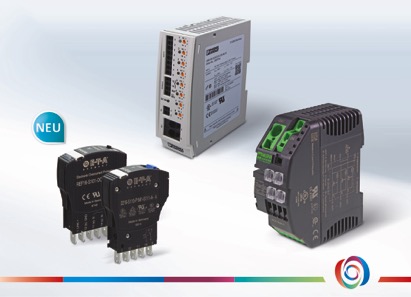 Einkanalige Geräteschutzschalter von E-T-A runden das Geräteschutz-Sortiment des Online-Shops Automation24 ab. Foto: Automation24